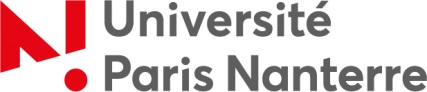 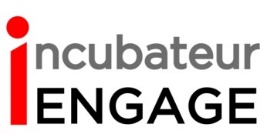 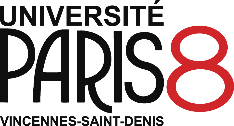 Ce document doit être intégralement renseigné, non manuscrit. Prenez le temps de la réflexion nécessaire pour qu’il soit le reflet le plus précis de votre projet.	 Le dossier sera à adresser avant le 15 Septembre 2019 à l’adresse suivante : mbrunel@parisnanterre.frNOM DU PROJET : ………………………………………………………………………………………………………………………….SECTEUR D’ACTIVITE : ……………………………………………………………………………………………………….OBJET : (décrire le projet).……………………………………………………………………………………………………………….……………………………………………………………………………………………………………………………………………………………………………………………………………………………………………………………………………………………………………………PROGRAMME D’ACCOMPAGNEMENT DEJA SUIVI (lequel …………………………………………………………………………………………………………………………………………………………….QUESTIONNAIRE PROJET Quelle raison a présidé à l’émergence du projet :               ………………………………………………………………………………………………………………………………………………………………………………………………………………………………………………………………………………………………………………………………………………………………………………………………………………………………………………………………………………………………………………………………………………………………………………………………………………………………………………………………………………………………………………………………………………………………………………………………………………………………………………………………A quel besoin répond la solution :……………………………………………………………………………………………………………………………………………………………………………………………………………………………………………………………………………………………………………………………………………………………………………………………………………………………………………………………………………………………………………………………………………………………………………………………………………………………………………………………………………………………………………………Solution proposée :……………………………………………………………………………………………………………………………………………………………………………………………………………………………………………………………………………………………………………………………………………………………………………………………………………………………………………………………………………………………………………………………………………………………………………………………………………………………………………………………………………………………………………………Quelle est la cible recherchée :…………………………………………………………………………………………………………………………………………Quel est le territoire convoité :…………………………………………………………………………………………………………………Quels sont vos principaux concurrents : ………………………………………………………………………………Avez-vous un ou des partenaires (lesquels) :…………………………………………………………………………………………………………………Avez-vous un prototype (si oui le décrire), indiquer le lien de votre site éventuel :Avez-vous vos premiers clients :OuiAvez-vous effectué une étude de marché:    	OUI		NON   Avez-vous un business model 			OUI		NON   Avez-vous un compte d’exploitation prévisionnel sur 1-2 ou 3 ans OUI		NON   MESURE DE L’IMPACT SOCIAL : Quelles valeurs sont véhiculées par le projet et l’équipe………………………………………………………………………………………………………………………………………………………………………………………………………………………………………………………………………………………………………………………………………………………………………………………………………………………………A quelle finalité répond le projet (développement durable, inclusion, innovation, développement de l’emploi, développement du territoire).…………………………………………………………………………………………………………………………………………………………………………………………………………………………………………………………………………………………………………………………………………………………………………………………………………………………………………………………………………………………………………………………………………………………………………  Quelle forme de gouvernance est prévue, les statuts sont-ils déposés (préciser la structure juridique)……………………………………………………………………………………………………………………………………………………………………………………………………………………………………………………………………………………QUESTIONNAIRE EQUIPECOMPLEMENTARITE DE L’EQUIPE (FORCES ET ATOUTS) : décrivez les compétences de chaque membre de l’équipe :………………………………………………………………………………………………………………………………………………………………………………………………………………………………………………………………………………………………………………………………………………………………………………………………………………………………BESOINS D’ACCOMPAGNEMENT : quelles étapes souhaitez-vous acquérir pendant la durée de l’accompagnement :…………………………………………………………………………………………………………………………………………………………………………………………………………………………………………………………………………………………………………………………………………………………………………………………………………………………………………………………………………………………………………………………………………………………………………quel est votre besoin en terme de réseau :……………………………………………………………………………………………………………………………………………………………………………………………………………………………………………………………………………………………………………………………………………………………………………………………………………………………………………………………………………………………………………………………………………………………………………………………………………………………………………………………………………………………………………………quel type d’expertise recherchez-vous :…………………………………………………………………………………………………………………………………………                                                ENGAGEMENT SUR LE PROGRAMMEvotre disponibilité : combien d’heures par semaine pouvez-vous consacrer à la création de votre entreprise durant le programme :quelle peut être votre contribution au collectif du programme :……………………………………………………………………………………………………………………………………………………………………………………………………………………………………………………………………………………chaque membre de votre équipe est-il en mesure de s’engager sur les évènements obligatoires du programme (condition essentielle : tout membre ne pouvant répondre oui à la question ne peut prétendre intégrer le programme) :OUI					NONCHOIX DU SITE : si je suis accepté (e) sur le programme de I-Engage je choisis (un seul site) :le site de l’Université Paris Nanterre : 200 avenue de la République, 92000 Nanterrele site de l’Université Paris 8 : 14 rue Waldeck ROCHET 93200 AubervilliersEn vous portant candidat(e) au présent appel à projets, chaque membre du projet est réputé(e) accepter la lettre d’engagement ci-après qui devra être signée lors de la journée d’accueil 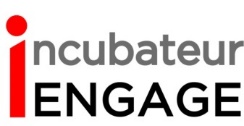 LETTRE D’ENGAGEMENT DU OU DES CANDIDATSL’incubateur ESS I-Engage de l’Université de Paris Nanterre et de Paris 8 lance un appel à projets pour un programme d’incubation de 10 mois. Les équipes projets qui seront admises au programme d’incubation disposeront des ressources propres à chaque tiers lieu choisi (Paris Nanterre ou Paris 8)En répondant à l’appel à candidature, nous, porteur.euse.s d’un projet de création d’entreprise, nous nous engageons à fournir tous les documents susceptibles d’étayer le descriptif du projet  ( présentation du prototype , business model, comptes prévisionnels, modèle économique, étude de marché…) et ce avant les résultats de la sélection définitive devant un jury.
Si notre candidature est retenue, nous nous engageons à suivre le programme dans son intégralité : présence aux évènements obligatoires, aux évènements collectifs, présence sur l’incubateur 2 jours/semaine.Nous nous engageons à fournir tous les éléments nécessaires au suivi de l’état d’avancement du projet.
Nous nous engageons à être assidus aux RDV pris en concertation avec notre mentor.Nous affirmons notre volonté de partager avec l’ensemble des autres porteurs de projet sur un retour d’expérience tout au long du programme.Nous acceptons de régler le jour de l’accueil par chèque la somme de 405 € correspondant à la mise à disposition de l’ensemble des ressources de l’incubateur. En aucun cas cette somme ne pourra être remboursée si les porteurs de projets décident de leur propre chef de ne plus suivre le programme.NOM PROJET : NOMS /PRENOMS MEMBRES DE L’EQUIPE : SIGNATURES :  